Poznámky:Osoby mladší 18 let touto přihláškou potvrzují souhlas zákonného zástupce s účastí na výše uvedeném závodu.Případné změny ve složení družstva je nutné nahlásit:e-mail (ladislavnagy@seznam.cz);na místě v den závodu.TRIVIS SŠV a VOŠ BSD Jihlava s.r.o.TRIVIS SŠV a VOŠ BSD Jihlava s.r.o.TRIVIS SŠV a VOŠ BSD Jihlava s.r.o.TRIVIS SŠV a VOŠ PK a KŘ Praha s.r.o.TRIVIS SŠV a VOŠ PK a KŘ Praha s.r.o.TRIVIS SŠV a VOŠ PK a KŘ Praha s.r.o.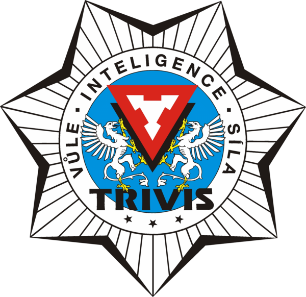 5. ROČNÍK POCHODU ZDATNOSTI TRIVIS 5. ROČNÍK POCHODU ZDATNOSTI TRIVIS 5. ROČNÍK POCHODU ZDATNOSTI TRIVIS 5. ROČNÍK POCHODU ZDATNOSTI TRIVIS TÝM(název)SUBJEKT (škola, složka IZS, subjekt)TRASA (50 km/30 km)PříjmeníJménoDatum narozeníTelefon(velitel)SPZ osobního vozidla (v případě parkování v areálu školy):